Дети должны жить в мире красоты, игры, сказки, музыки, рисунка, фантазии, творчества. Этот мир должен окружать ребёнка и тогда, когда мы хотим научить его читать и писать. Да, от того, как будет чувствовать себя ребёнок, поднимаясь на первую ступеньку лестницы познания, что он будет переживать, зависит весь его дальнейший путь к знаниям.В.А.Сухомлинский
Здравствуйте, дорогие читатели газеты «Мир глазами детей»!Представляем Вам второй номер газеты, посвященный таким праздникам как:«Новый год», «Масленица», «День Защитников Отечества» и нашим будням: экскурсиям, проектам, конкурсам.Здесь Вы узнаете о наших достижениях, новостях, планах. Напоминаем, что каждый номер газеты «Мир глазами детей», Вы можете прочесть на нашем сайте http://ds23-arhonka.rиСегодня в номере: Проект «Здоровое питание – основа процветания» Выставка поделок «Зимняя сказка» День рожденья – праздник детства Новогоднее представление «Цирк зажигает огни» Экскурсия в Храм А.Невского Совместное детско-родительское развлечение «А ну-ка, папы!» Развлечение «Масленица»Я думаю, ты, без сомнения, знаешь,Что пользу приносит не всё, что съедаешь.Запомни и всем объясни очень ясно:Желудок нельзя обижать понапрасну!И помни – желудок у тех не болел,Кто с детства его понимал и жалел!Н. Николаева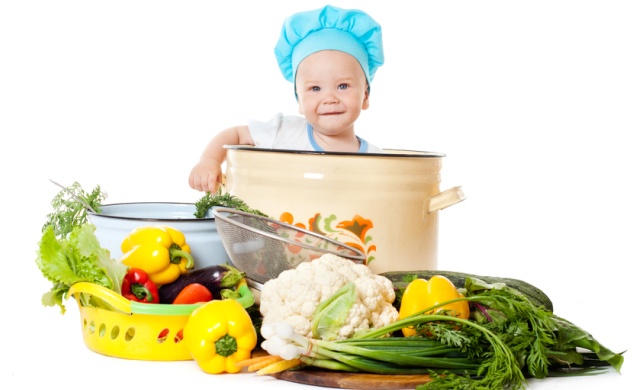 Очень важным на сегодняшний день является формирование у детей дошкольного возраста мотивов, понятий, убеждений в необходимости сохранения и укрепления своего здоровья.Особенно важно уметь правильно организовать свое питание. Эти навыки легче всего и надежнее формируются в детстве, именно в этот период закладываются основы здоровой организации жизни ребенка на будущее. Важно, чтобы у ребенка сформировалось представление об устойчивой взаимосвязи организма и питания. Необходимо каждый день находить слова, примеры, раскрывающие перед ребенком пользу (или её отсутствие) того или иного блюда, продукта. Важно дать детям представления о полезной пище, о витаминах и их пользе для здоровья человека, о культуре питания.Этой важной теме и был посвящен наш проект, в результате которого у детей расширились знания о разнообразии продуктов здорового питания, о полезных свойствах овощей и фруктов, о полезных и вредных продуктах, о пользе молочных продуктов и злаков. Дети научились узнавать овощи и фрукты при помощи анализаторов (на вкус и запах). Дети умеют применять элементарные правила сервировки стола во время дежурства.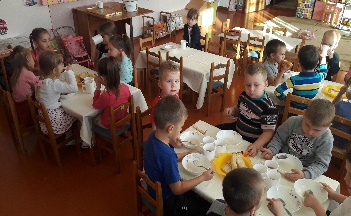 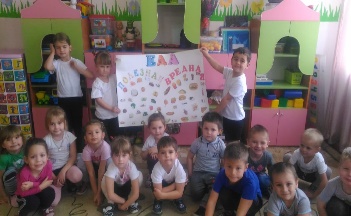 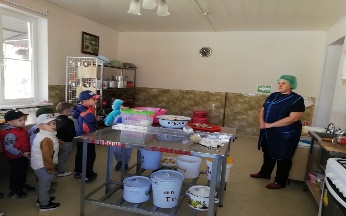 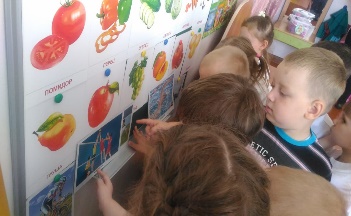 Могут руки людей сделать чудо любое:И по белому полю можно выткать цветы,И по синему небу вышить солнце златое,Чтобы стало чуть больше на земле красоты.Я возьму в руки нить и простую тряпицу,И немного фантазии и волшебства,И сошью я такое, что вам не приснится,Только чтобы на свете жила красота.Чтобы только сияли улыбками лица,Только чтобы на свете жила красота.Прекрасное время года – зима! Замечательна она и тем, что пробуждает фантазию, воображение. Глядя на эту белоснежную красоту, хочется творить! В канун Нового года, по традиции, в нашем детском саду проходила выставка поделок, где  можно было увидеть поистине необыкновенные творения.    Целью данного мероприятия являлось: создание необходимых условий для творческой активности всех участников, содействие и укрепление связей детского сада и семьи, создание праздничной, волшебной, новогодней атмосферы. Для детей и родителей -  любителей мастерить, фантазировать, творить -  эта выставка была особенно интересна!     Разнообразные ёлочки, забавные снеговики, заснеженные домики, грациозный белоснежный олень и даже символ года – крыска – всё было сделано руками детей и родителей.    Новогодние и  зимние сюжеты семейного творчества украсили группу и фойе музыкального зала, внеся при этом неповторимый элемент в новогодний интерьер.   Все участники выставки были отмечены дипломами администрации детского сада. Благодарим семьи за участие, творчество и фантазию! Огромное спасибо родителям, которые не остались равнодушными к выставке.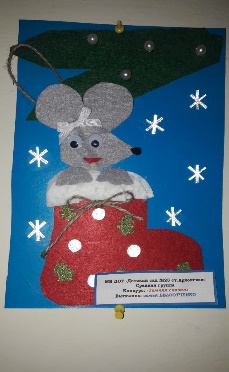 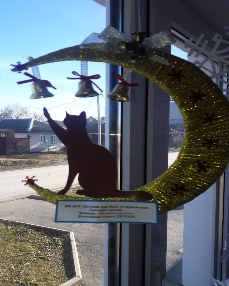 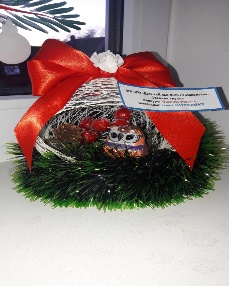 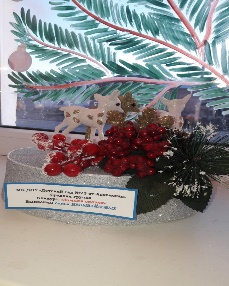 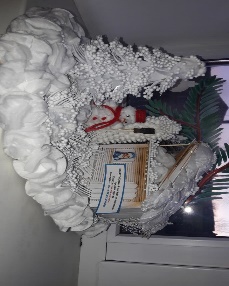 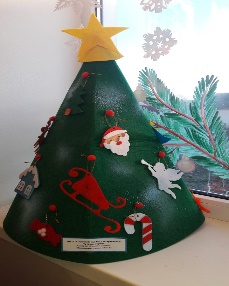 Одним из самых долгожданных праздников в году, несомненно является День рождения человека.Ведь именно в этот день мы появились на кругленькой планете, под названием Земля. В этот день, перед нами открылась чудная дорога, подарившая нам необъяснимое чувство жизни, радости, горечи, и просто духовности. Кажется, что дата, в которую ты родился, принадлежит только тебе, и день, выпадающий на нее, создан исключительно для тебя.День Рождения объединяет друзей, родственников. Это время крутых подарков, искренних слов, цепляющих за душу, и просто отдыха. Это необъяснимое желание улыбаться и быть добрым ко всем, чувствовать, что о тебе помнят, принимая огромную кучу поздравлений.И, наверное, если спросить большую часть человечества: «Какой у вас любимый праздник?», то, они ответят без раздумий, что день их рождения.Ведь каждый из них, просыпаясь, чувствует маленькую сказку и  проживает каждую минуту с чувством предвкушения чего-то большого и магического.Примером тому и день рождения одной из воспитанниц нашей группы.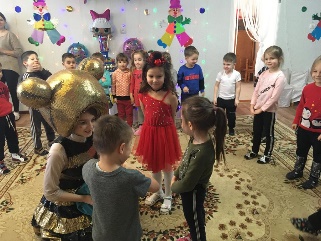 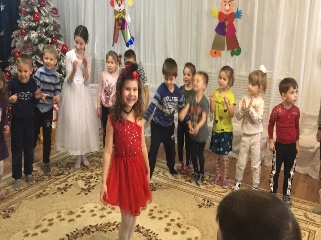 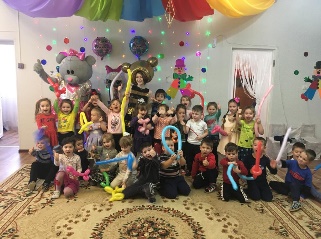 Новогоднее представление «Цирк зажигает огни»Вновь зима кружит-поетВ хороводе снежном,Скоро праздник Новый год —Яркий, безмятежный!Соберутся в дружный кругВзрослые и дети.Разлетится радость вдругПо большой планете!Новый год – волшебный праздник. И дети, и родители ждали его с нетерпением. Все готовились, волновались.И вот наступило время новогоднего утренника, на котором зрители побывали в цирке с настоящими клоунами, силачами, жонглёрами, дрессировщицами птиц, собачек, тигров и львят. А гости праздника -  клоун Бим-Бом, Дед Мороз и Снегурочка веселились и играли со зрителями и артистами. Яркий купол цирка, как всегда необычное оформление и зажигательная музыка погрузили всех в атмосферу праздника, волшебства и чудес.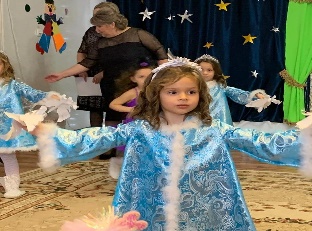 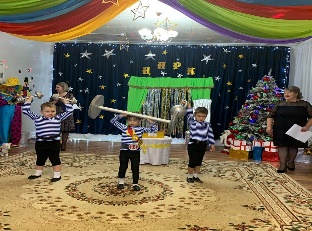 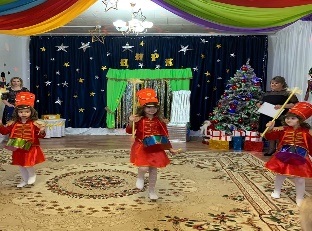 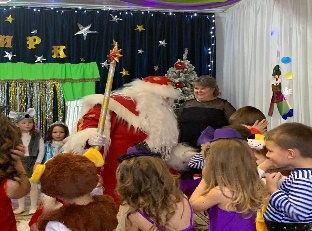 Ты слышишь, как звучат колокола?
Их чистый звон разлился над землею.
К молитве приглашают купола –
Святою путеводною звездою.
Храм всем открыт, как Божьи небеса –
Он примет страждущих и сердце успокоит.
Там в Слове Божием таятся чудеса –
В них каждый ищущий к спасенью путь откроет.Этой зимой воспитанники нашей группы  побывали с экскурсией в Храме А.Невского нашей станицы, где матушка Крискентия познакомила детей с устройством православного храма, его убранством и традициями поведения в нём. Ребята  узнали историю возникновения Храма, именами каких святых названы его иконы. Все это способствовало привитию у детей любви и уважению к историческому прошлому настоящему нашей Малой родины, родной станице. 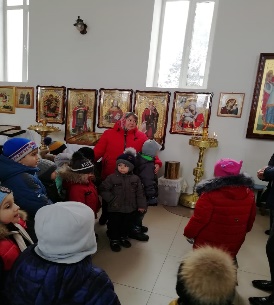 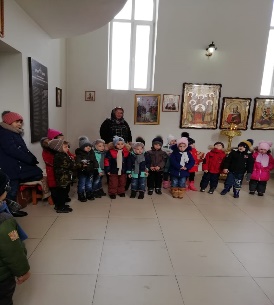 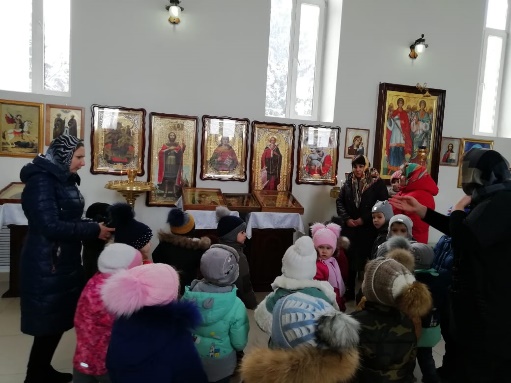        Совместное    детско-родительское              развлечение
Да, мой папа – лучше всех!
У него – всегда успех,
Что бы он ни делал!
И еще – он классный друг,
Хранить умеет тайны,
Разгонит все печали!
Он и добрый, и могучий,
Он нас с мамой любит очень,
Разведет над нами тучи,
Мы знаем это точно!
Папочка, неба тебе чистого,
Счастья лучистого!В преддверии праздника «День Защитников Отечества» в нашей группы прошло совместное детско-родительское развлечение «А, ну-ка, папы!», где папы воспитанников с большим энтузиазмом участвовали в разных конкурсах. Они «сражались» с овощами, «собирали» детей в детский сад, играли в хоккей. Всё это, несомненно, позволило заложить в душах детей зёрнышки патриотизма, чувство долга перед Родиной. Это мероприятие дало возможность лишний раз напомнить мальчишкам о том, что такое смелость, отвага, благородство  и мужество и в будущем вырасти настоящими Защитниками Отечества.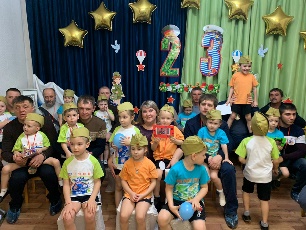 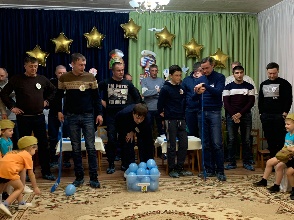 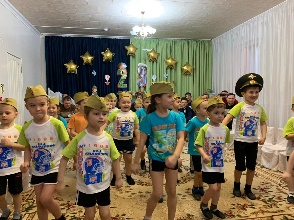 Масленица к нам пришла,Весну с собою принесла.Таят пусть скорей снега,И уходит прочь зима.Такие интересные и весёлые игры и обряды бывают всего один раз в год! Мы готовились и очень старались, чтобы празднование Масленицы осталось у ребят одним из самых ярких и радостных впечатлений детства. Я уверена, они будут с теплотой вспоминать об этом спустя много лет, будучи уже взрослыми и самостоятельными людьми.Русский народный праздник "Масленица" проводится в нашем детском саду каждый год и стал для детей уже традиционным и любимым. Вот и в этом году дети с радостью провожали зиму и праздновали Масленицу. Всю неделю мы готовились к этому событию и ждали его с нетерпением. На занятиях дети много узнали о старых русских традициях, о происхождении Масленицы, и о том, как праздновали её в старину. Традиционно на празднике мы встречали Весну и провожали Зиму. Дети получили много положительных эмоций. Они водили хоровод вокруг Масленицы, пели заранее приготовленные русские народные песни и частушки, читали стихи и играли в подвижные игры. В заключение они с удовольствием поедали вкусные и пышные блины, приготовленные родителями.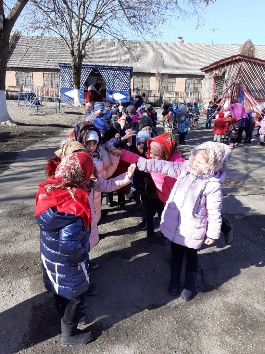 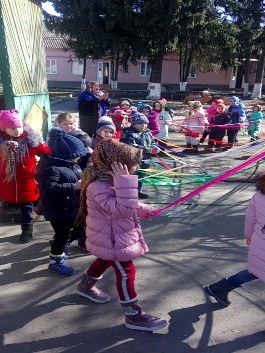 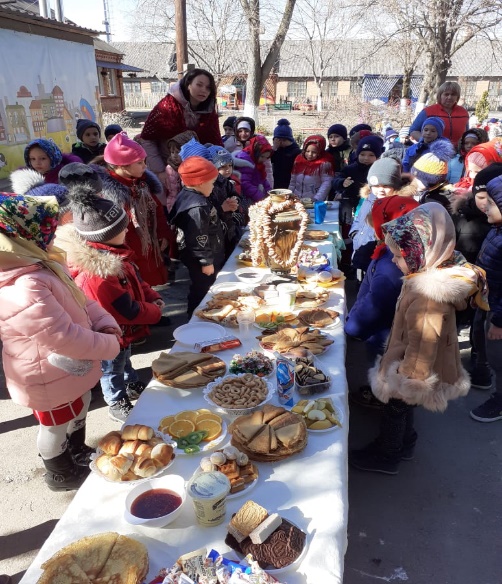 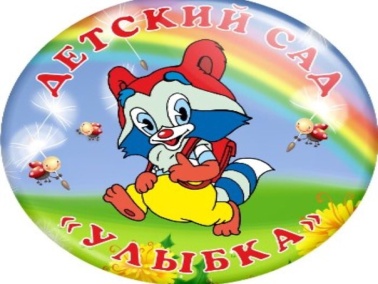 МУНИЦИПАЛЬНОЕ БЮДЖЕТНОЕ ДОШКОЛЬНОЕ ОБРАЗОВАТЕЛЬНОЕ  
УЧРЕЖДЕНИЕ «ДЕТСКИЙ САД №23 ст. АРХОНСКАЯ» 
  МО – ПРИГОРОДНЫЙ РАЙОН РСО – АЛАНИЯ363120,ст. Архонская, ул. Ворошилова, 448 (867 39) 3 12 79, e-mail:tchernitzkaja.ds23@yandex.ru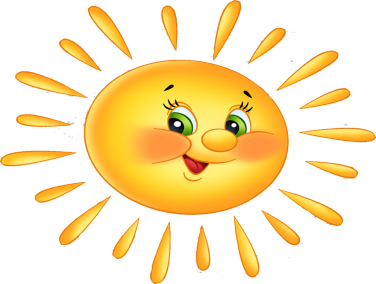 Средняя  группа «Лучики»Газета для родителей, детей и педагогов«Мир глазами детей»Газета для родителей, детей и педагогов«Мир глазами детей»Выпуск №2Февраль, 2020 год